Questionnaire form used for acquiesced medical data collection during and after the chikungunya outbreak 2017 in Bangladesh. 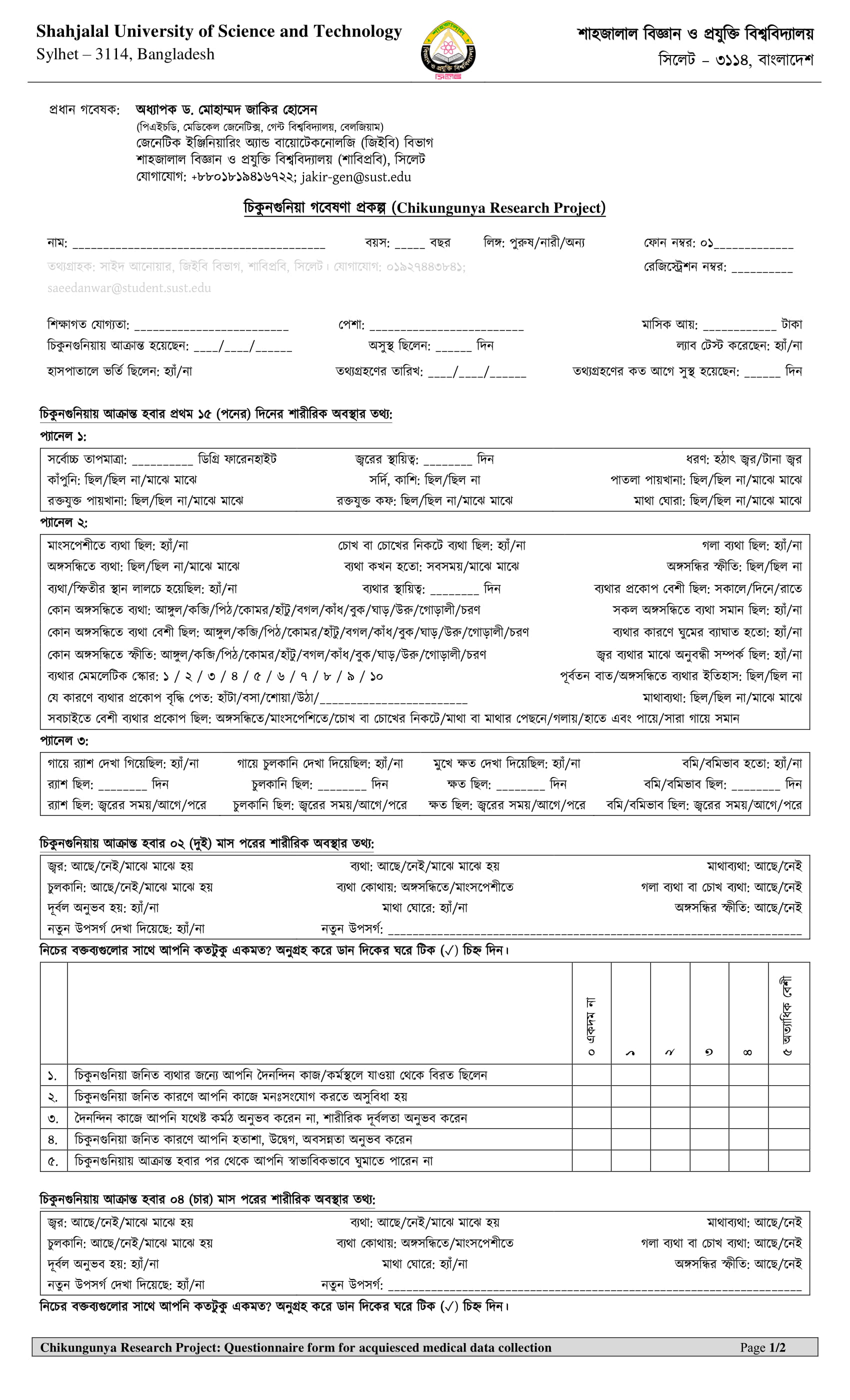 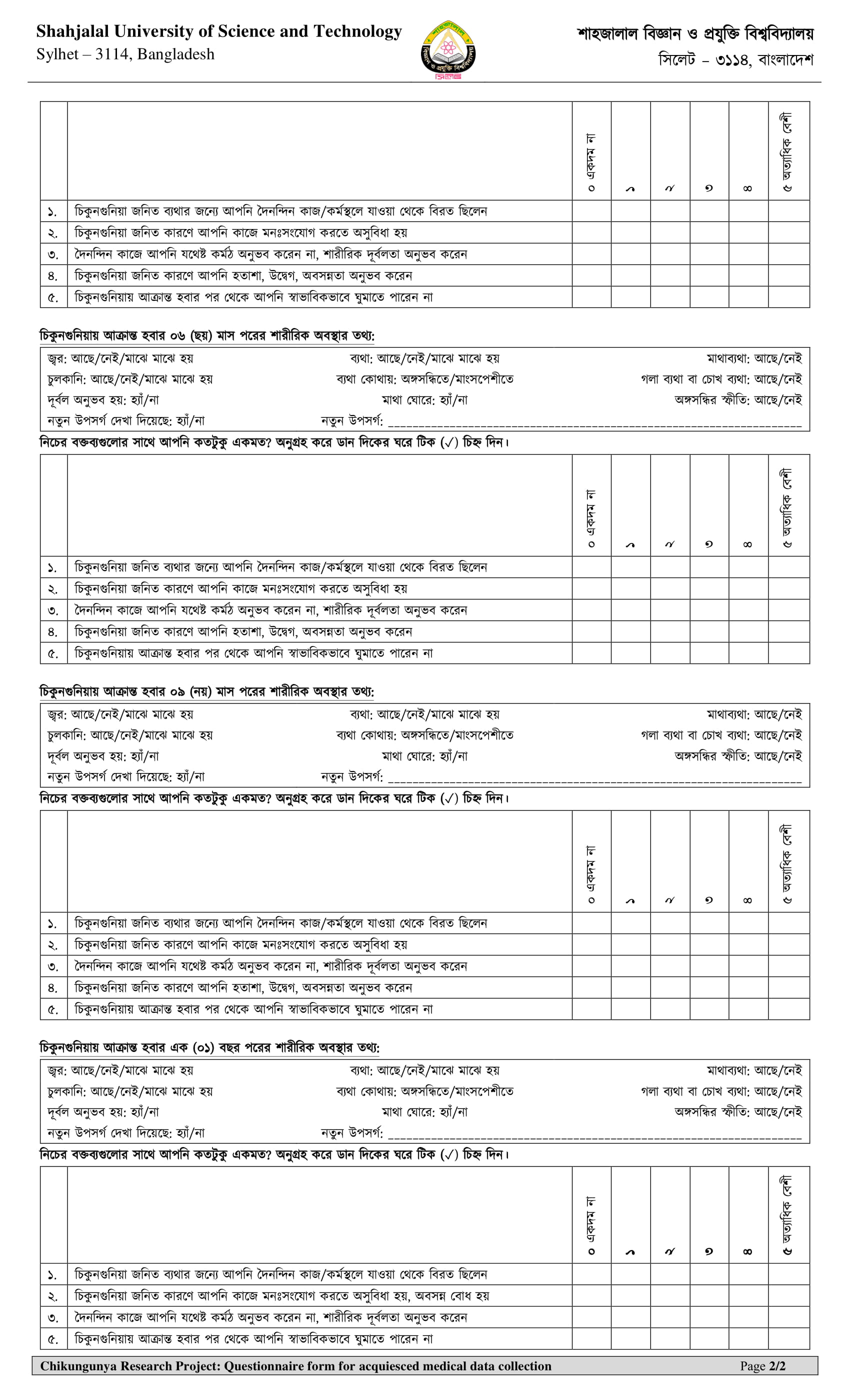 